【食堂イメージ】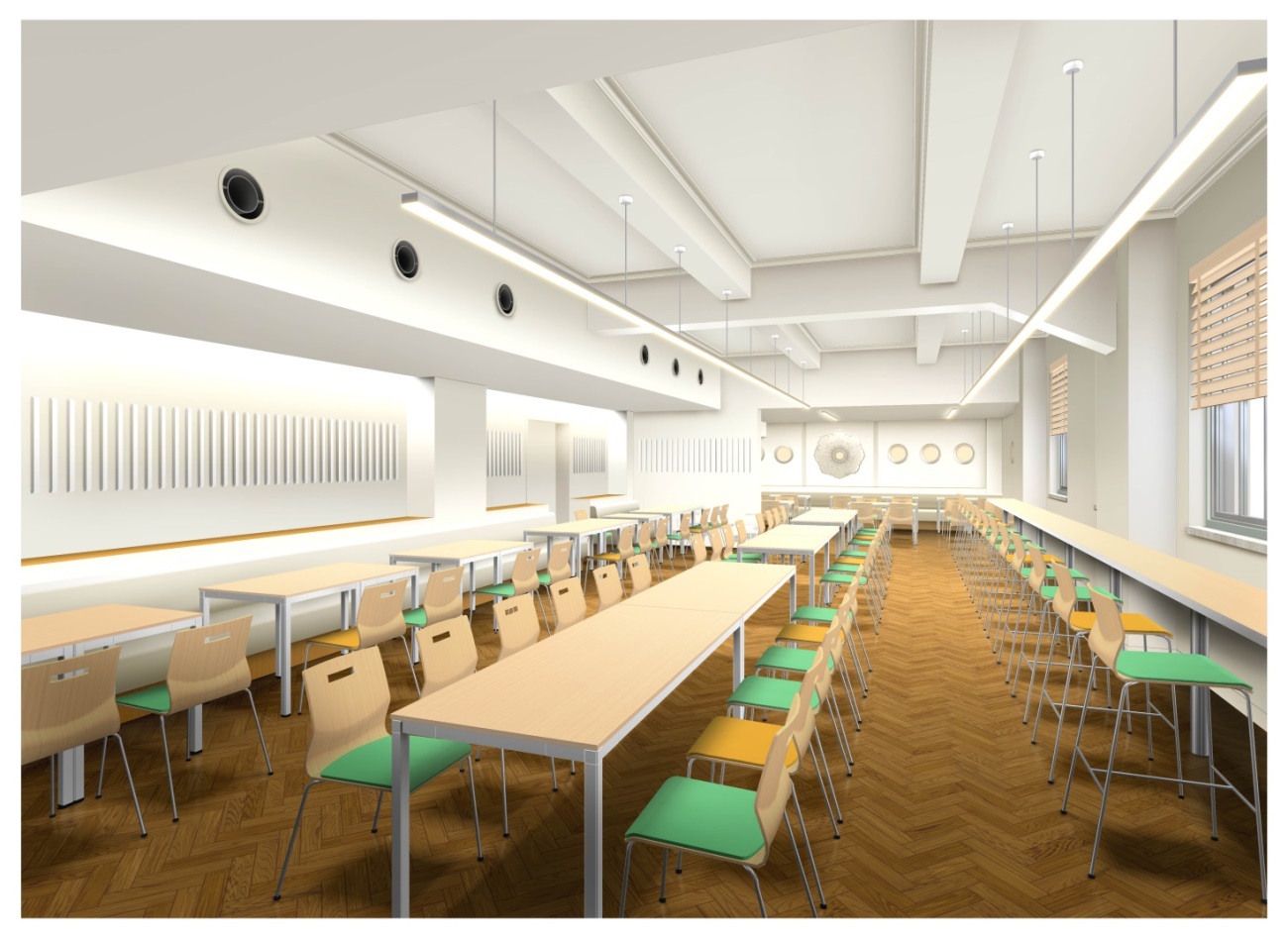 